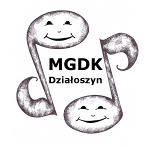 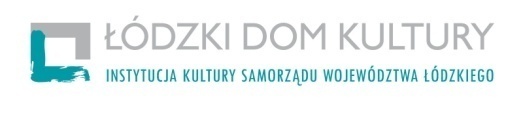 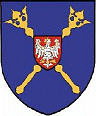 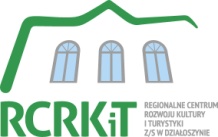 Nadwarciański Festiwal LudowyRegulamin 5. Międzypowiatowego Przeglądu Kapel i Zespołów ŚpiewaczychI. ZAŁOŻENIA OGÓLNEOrganizatorami 5. Międzypowiatowego Przeglądu Kapel i Zespołów Śpiewaczych 
jest Regionalne Centrum Rozwoju Kultury i Turystyki z/s w Działoszynie, Łódzki Dom Kultury oraz Miejsko-Gminny Dom Kultury w Działoszynie.5.MPKiZŚ jest organizowany w ramach Nadwarciańskiego Festiwalu Ludowego.W Przeglądzie mogą brać udział kapele i zespoły oraz soliści – śpiewacy z jedenastu powiatów województwa łódzkiego: wieruszowskiego, wieluńskiego, pajęczańskiego, radomszczańskiego, bełchatowskiego, poddębickiego, łaskiego, sieradzkiego, pabianickiego, zduńskowolskiego i piotrkowskiego oraz wykonawcy zaproszeni przez Organizatorów. II. CELE PRZEGLĄDUGłównymi celami Przeglądu są: prezentacja i pielęgnacja tradycji ludowej, pieśni i muzyki  
z uwzględnieniem autentycznego repertuaru i sposobów wykonania, upowszechnianie kultury ludowej, doskonalenie warsztatu twórczego uczestników oraz popularyzacja dorobku zespołów i ich repertuaru. Ponadto celem Przeglądu jest wyłonienie grup, które wezmą udział w 51. Ogólnopolskim Festiwalu Kapel i Śpiewaków Ludowych w Kazimierzu Dolnym. III. TERMINPrzegląd odbędzie się 22-23 kwiecień (sobota-niedziela) 2017 r. podczas Nadwarciańskiego Festiwalu Ludowego w Zespole Parkowo-Pałacowym w Działoszynie, ul. Zamkowa 22.IV. UCZESTNICYa) Kapele wykonujące melodie ludowe regionów Polski środkowej (z zachowaniem charakteru regionu) – 3 utwory.  Mile widziane kapele w tradycyjnym składzie instrumentów, dwu-, trzy- lub czteroosobowe (skrzypce, harmonia, klarnet, bęben, basy). Dopuszcza się udział instrumentów nowszej generacji (akordeon, trąbka, kontrabas). Wyklucza się prezentację muzyki podwórkowej, biesiadnej i popularnej.b) Zespoły śpiewacze (bez towarzyszenia instrumentalnego) – wykonują 2 lub 3 pieśni. Zachęca się zespoły do uwzględnienia w repertuarze pieśni obrzędowych okresu Bożego Narodzenia i Wielkanocy, sobótkowych, żniwnych, dożynkowych, weselnych, chrzcinowych, a także pieśni o tematyce miłosnej, rodzinnej, pieśni żartobliwe, pasterskie, rekruckie, ballady. Sugeruje się, aby pieśni były zróżnicowane gatunkowo.c) Soliści – śpiewacy (bez towarzyszenia instrumentalnego) wykonują 2 pieśni dłuższe lub 3 krótsze; repertuar jw. d) Mistrz-Uczeń – w ramach przeglądu „uczniowie” wykonują po dwa utwory (kapele i soliści – instrumentaliści). Soliści – śpiewacy i grupy śpiewacze wykonują również po dwa utwory. Każda pozycja prezentowanego repertuaru powinna być rozpoczęta przez mistrza i kontynuowana przez ucznia. Jest to konkurs dla ucznia, a nie mistrza.V. CZAS PREZENTACJIMaksymalny czas trwania prezentacji to 10 minut. Występy przekraczające ten limit czasowy będą przerywane.VI. OCENAUczestników oceniać będzie niezależne Jury powołane przez Organizatorów. Ocenie poddane zostaną: dobór repertuaru zgodnego z tradycją regionu; sposób i styl wykonania (poprawność gwarowa); wyraz i walory artystyczne prezentacji; strój zgodny z tradycją regionu.VII. NAGRODYLaureaci Przeglądu otrzymają nagrody pieniężne.Jury wytypuje spośród laureatów (każdej kategorii) uczestników 51. Ogólnopolskiego Festiwalu Kapel i Śpiewaków Ludowych w Kazimierzu Dolnym. VIII. AKREDYTACJA Uczestnicy zobowiązani są do uiszczenia opłaty akredytacyjnej przed rozpoczęciem Przeglądu w wysokości 25,00zł od członka zespołu/kapeli/solisty. Akredytację należy wpłacać na:Regionalne Centrum Rozwoju Kultury i Turystyki z/s w Działoszynieul. Zamkowa 22, 98-355 Działoszynnr konta:  03 9251 0009 0000 0912 2000 0020W tytule przelewu proszę wpisać: „Przegląd – akredytacja” oraz podać nazwę zespołu.Po przesłaniu zgłoszenia i kserokopii wpłaty akredytacyjnej zespoły otrzymają potwierdzenie udziału w Przeglądzie. IX. INFORMACJE DODATKOWEKarty zgłoszenia przyjmowane będą w terminie do 7 kwietnia 2017 r. Na karcie zgłoszenia proszę podać dzień występu (sobota bądź niedziela).Organizatorzy zapewniają uczestnikom ciepły posiłek oraz napoje w dniu Przeglądu.Zgłoszenie udziału w Przeglądzie jest równoznaczne z wyrażeniem zgody na nieodpłatne prawo do rejestracji dowolną techniką zapisu oraz wykorzystania materiału.Nadesłanie Karty Zgłoszenia jest równoznaczne z przyjęciem warunków niniejszego regulaminu.Repertuar wpisany na Karcie zgłoszenia nie może być zmieniany w dniu występu.Karty zgłoszeń z brakiem szczegółowej informacji o repertuarze oraz nadesłane po terminie nie będą przyjmowane przez Organizatorów.Zespół przesyłając kartę zgłoszenia wyraża zgodę na uczestnictwo w imprezach towarzyszących.Organizatorzy nie ponoszą odpowiedzialności za wszelkie straty poniesione przez uczestników podczas Przeglądu.Uczestnicy ubezpieczają się od NW na własny koszt.Uczestnicy przyjeżdżają na własny koszt.W przypadku niekorzystnych warunków atmosferycznych organizatorzy zastrzegają sobie prawo do zmiany miejsca przesłuchań.Sprawy nie objęte regulaminem rozstrzygają Organizatorzy.X. DANE TELEADRESOWE:Regionalne Centrum Rozwoju Kultury i Turystyki z/s w Działoszynie 
ul. Zamkowa 22 
98-355 Działoszyn 
tel./fax: 043/843-00-00 
e-mail: pokzswd@interia.eu